Actividades SugeridasOBJETIVO DE APRENDIZAJE OA_9DESCRIPCIÓN DE LA ACTIVIDADESDemostrar que comprenden la división en el contexto de las tablas hasta 10 x 10: › representando y explicando la división como repartición y agrupación en partes iguales, con material concreto y pictórico › creando y resolviendo problemas en contextos que incluyan la repartición y la agrupación › expresando la división como un sustracción repetida › describiendo y aplicando la relación inversa entre la división y la multiplicación › aplicando los resultados de las tablas de multiplicación hasta 10x10, sin realizar cálculos8. Ejercitan en forma individual, en grupo y entre pares, por medio de diferentes juegos, la multiplicación y la división para mecanizar las tablas y las divisiones relacionadas.! Observaciones al docente: Para ejercitar, se pueden usar juegos. Hay varios, bastante comunes y de fácil confección por parte del profesor. Estos son: Dominó, Memorice, Bingo, juegos de mesa adaptados, además de tarjetas con la tarea por un lado y el resultado en el otro lado, hojas de trabajo, patrones para pintar… Muchos de los plantillas para fabricarlas están en http://www.manualidadesinfantiles.net/domino-casero/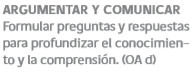 